Geometry                Lesson 12.2: Chords and Arcs		Name ____________________per____Objective:   Students will use congruent chords, arcs, and central angles	       Students will use perpendicular bisectors to chords.	Chord – a segment whose endpoints are on a circleWhat’s the largest chord that can fit in a circle?Let’s Practice! In the diagram. .  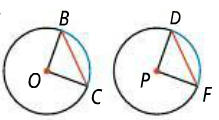 Which arcs are related to ?Which central angles are related to?Given that , what can you conclude?Use the circle to the right to answer the following.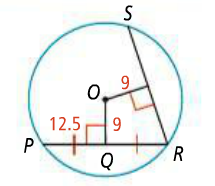 How is PQ related to PR? How are the chords drawn in this image related?What is the length of in?  Explain.What is the value of x in the circle to the right?  Explain.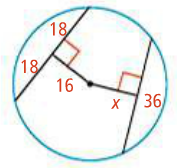 Quick summary of Theorems 12-8 thru 12-10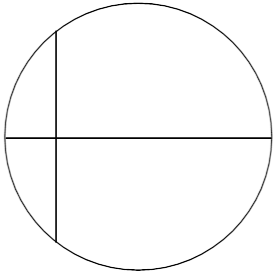 Find the values of the missing variables in the following problems. 							b.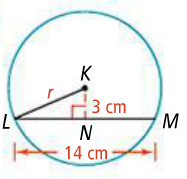 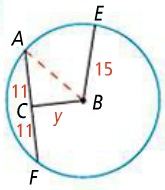 Extra Practice: What can you conclude in the following diagram if ? 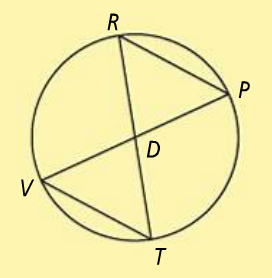 Find the value of the missing variables in the following problems.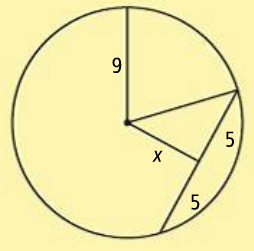 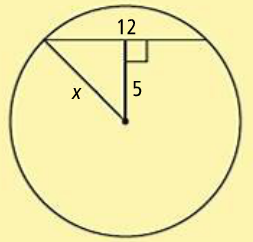 a.    								b.c.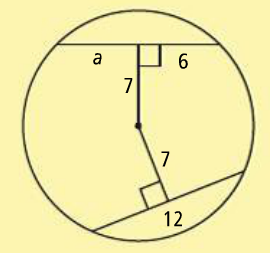 Theorem 12-4 and Its ConverseTheorem 12-4 and Its ConverseTheorem 12-4 and Its ConverseTheorem 12-4 and Its ConverseTheoremIf…Then…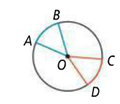 Within a circle or in congruent circles, congruent central angles have congruent arcs.ConverseIf…Then…Within a circle or in congruent circles, congruent arcs have congruent central angles.Theorem 12-5 and Its ConverseTheorem 12-5 and Its ConverseTheorem 12-5 and Its ConverseTheorem 12-5 and Its ConverseTheoremIf…Then…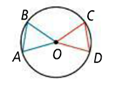 Within a circle or in congruent circles, congruent central angles have congruent chords.ConverseIf…Then…Within a circle or in congruent circles, congruent chords have congruent central angles.Theorem 12-6 and Its ConverseTheorem 12-6 and Its ConverseTheorem 12-6 and Its ConverseTheorem 12-6 and Its ConverseTheoremIf…Then…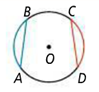 Within a circle or in congruent circles, congruent chords have congruent arcs.ConverseIf…Then…Within a circle or in congruent circles, congruent arcs have congruent chordsTheorem 12-7 and Its ConverseTheorem 12-7 and Its ConverseTheorem 12-7 and Its ConverseTheorem 12-7 and Its ConverseTheoremIf…Then…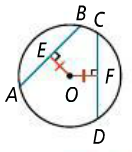 Within a circle or in congruent circles, chords equidistant from the center(s) are congruent.ConverseIf…Then…Within a circle or in congruent circles, congruent chords are equidistant from the center(s).Theorem 12-8Theorem 12-8Theorem 12-8TheoremIf…Then…In a circle, if a diameter is perpendicular to a chord, then it bisects the chord and its arc.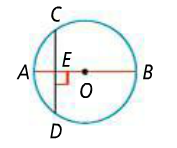 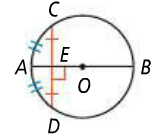 Theorem 12-9Theorem 12-9Theorem 12-9TheoremIf…Then…In a circle, if a diameter bisects a chord (that is not a diameter), then it is perpendicular to the chord.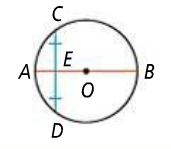 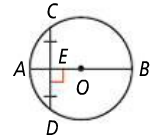 Theorem 12-10Theorem 12-10Theorem 12-10TheoremIf…Then…In a circle, the perpendicular bisector of a chord contains the center of the circle.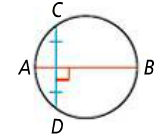 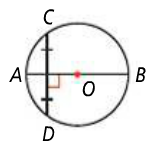 